Rotary Public Image ResourcesGoal: Increase awareness and understanding of Rotary across all of our districts and around the world.You can’t get the “word out” if everything we say looks and sounds different.Consistency and repetition, starting at the local level, is how we get the word out.There are MANY resources to help you be consistent in your communications!Rotary Brand Center: www.rotary.org/brandcenter or brandcenter.rotary.orgAlso accessible from My Rotary under the Manage tab.No longer need to log in using rotary.org (My Rotary) credentials.Includes guides, logos, images, ads, customizable templates, videos, and so much more.Brand Guidelines: Includes the basics for branding: messaging, logos, fonts, colors, imagery, and more.Now only available from Brand Center as web pages.Logos are the most important at this time. All districts and clubs need to use the same template.People of Action campaignAccess customizable templates from Brand Center.Highlight Rotarians doing service projects and the benefits.See online guidelines on Brand Center.Tips and TricksALWAYS use the “new” logo: the word Rotary plus a wheel after it with your club or district name.NEVER use the wheel by itself – it must be used with the official Rotary “word” logo.Never use posed pictures, “grip and grin,” or “big check” photos – these do not separate Rotary from other organizations. We want to show people in action in our communities.Make sure photos feature people in action and represent the diversity of your club and community.Make sure your club and district materials ALL LOOK THE SAME, following the Brand Guidelines: It’s only through a consistent message and look and feel that we can communicate the brand value of Rotary.ALWAYS include a Call to Action: website URL, email address, phone number, social media page, etc.Where to go for helpBrand CenterYour district Public Image ChairZone Rotary Public Image Coordinator (RPIC) and Assistant Public Image Coordinators (ARPICs) Rotary International: see email addresses on guides or Brand Center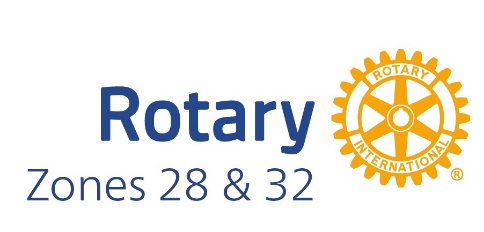 